 Stigliano 17 febbraio 2020Modello di documentazione rilasciato ai sensi del Decreto del 14 aprile 2016, n. 111 del Ministero dei Beni e delle Attività Culturali e del Turismo - Regolamento recante modifiche al Decreto 11 dicembre 1997, n.507, concernente le norme per l’istituzione del biglietto di ingresso ai monumenti, musei, gallerie, scavi, parchi e giardini monumentali (G.U. n. 145 del 23.6.2016) La/ Il docente …………………………………………………………., nata/o il ……………………………   a ………………………………………………………………………………………………………………. è insegnante con contratto a tempo          indeterminato          determinato dal…………………………………...al ………………………………………………  presso questa Istituzione scolastica. La/ Il docente …………………………………………………….., insegnate di …………………............. ………………………….(indicare la/ le disciplina/e) ha diritto, secondo le disposizioni sopra indicate,  all’accesso gratuito ai musei e ai siti di interesse archeologico, storico e culturale dello Stato.                                                                                                                       LA DIRIGENTE SCOLASTICALivia CASAMASSIMA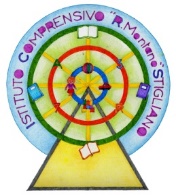 ISTITUTO COMPRENSIVO “R. Montano”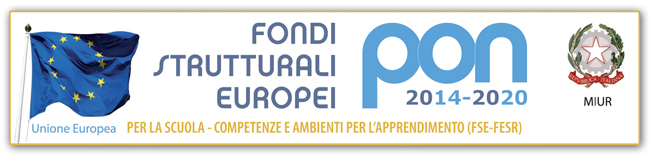 Via Berardi, nr. 9 -  75018 STIGLIANO (Matera)Codice Fiscale 83000230777con Sezioni Associate in Accettura, Aliano, Gorgoglione e Oliveto LucanoTel. 0835561210- Fax 0835/562929SITO: www.icstigliano.edu.itPEO: mtic81100r@istruzione.it - PEC: mtic81100r@pec.istruzione.it  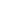 